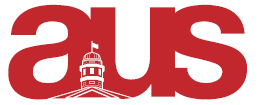 Report of NASSA,  AUS Council Feb 22ndThe NASSA is meeting via Skype on Friday February 24th, at 5pm, to discuss the details of a wine and cheese that we are planning with MIRA and LIBSA.Our VP Internal and VP External are in the process of formulating a guide to navigating the major, to be released before U0 students declare.We are in touch with residence staff to put up flyers promoting the major.We continue to work with the chair of the department to implement our academic recommendations for the major and minor.We have reached out to constituents and encouraged them to speak to us if they feel unsafe in light of the events of the past few weeks so that we can point them in the direction of the appropriate resources. Our executive has discussed the situation at hand extensively and have unanimously agreed on the course of action that we believe the AUS should pursue.Respectfully Submitted,Molly HarrisCo-President